Гостевой дом "Константин"Анапа, Витязево / 12 дн.Авто туры на ЮгВас ждет1Гостевой Дом "Константин"2Автобус Мерседес 6263ТРАНСФЕРВАЖНАЯ ИНФОРМАЦИЯ: мы организуем бесплатный трансфер до места сбора группы и обратно для туристов проживающих за пределами города Иваново.  А именно: Кинешма, Вичуга, Родники, Владимир, Ковров, Суздаль, Комсомольск, Кострома, Волгореченск, Приволжск, Палех, Фурманов, Тейково, Шуя, Южа, Ярославль.Программа тураВитязево – курортный поселок в составе города Анапа, один из наиболее крупных и популярных туристских центров Черноморского побережья Краснодарского края. Поселок находится в 11-ти км к северу от центра Анапы, омывается не только водами Черного моря, но и Витязевского лимана. Витязево – настоящий пляжный рай. Первоклассные песчаные пляжи здесь безграничны: куда ни глянь – нет конца и края этим великолепным бархатным пляжам.Пологий удобный рельеф, очень теплое неглубокое море, мягкий и сухой средиземноморский климат сделали этот курортный поселок очень популярным местом отдыха россиян. Преобладает семейный и молодежный отдых. Большинство населения поселка – греки. Это придает особый колорит Витязево, что можно заметить в архитектуре, местной кухне, обычаях и традициях. Местные называют свой поселок «Маленькими Афинами». Хотя бы раз, но в Витязево побывать просто необходимо, т.к. этот небольшой курорт серьезно расширит Ваши представления о Черноморском побережье.Центр курортной жизни – набережная Паралия (по сути – большая аллея, ведущая к пляжу). Все мыслимые курортные радости ждут Вас здесь: кафе и рестораны, ночные клубы, аттракционы, винные бутики, магазины и т.п. Если Ваши приоритеты на ближайший отпуск – это песчаные пляжи, яркое солнце и по-настоящему веселый и разнообразный отдых, знайте Витязево – то, что нужно!ГОСТЕВОЙ ДОМ  «КОНСТАНТИН»п. Витязево ул. Лазурная, д.16Автотуры с 1 июня по 28  сентября 2022 г.12 днейГостевой дом «Константин» - это новое 3-х этажное здание, с прилегающей к нему благоустроенной территорией и бассейном.Гостевой дом расположен на популярном курорте - Витязево, в 15 км от города-курорта Анапа. Это самый экологически чистый участок Анапского побережья.Для размещения предлагаются  2-х, 3-х и 4-х местные уютные номера.Гостевой дом "Константин" находится недалеко от песчаного пляжа Витязево (примерно 15-18 минут пешком).На улице Лазурная находится много кафе, магазинов, развлечений для взрослых и детей. По пути к морю, вы можете посетить продуктовый рынок, ярмарки.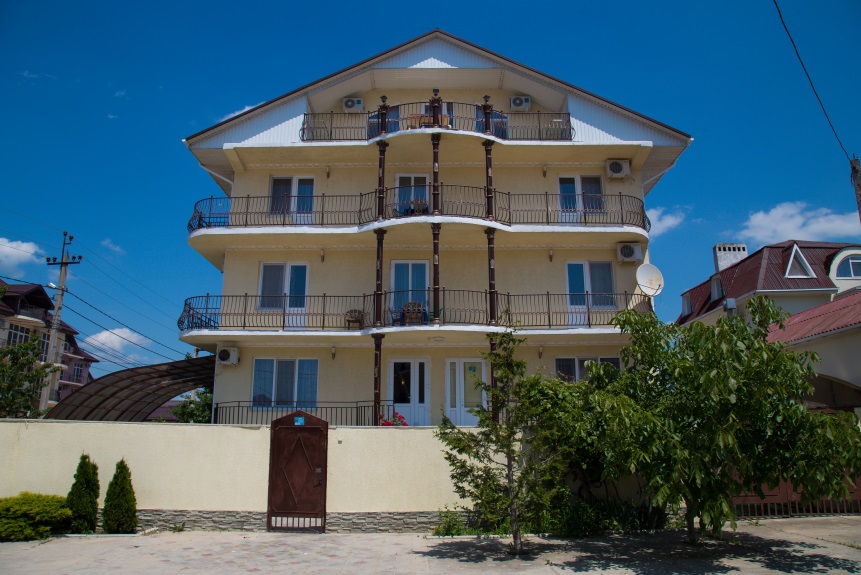 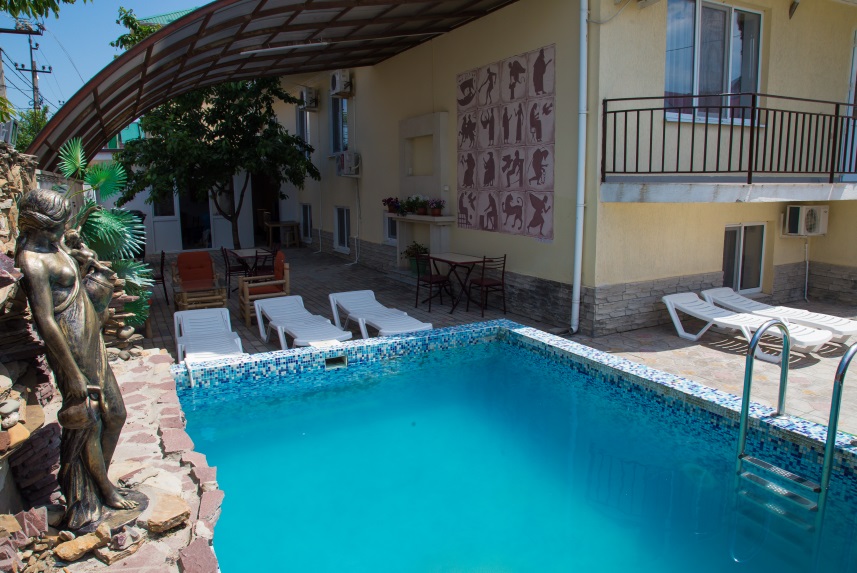 Вам обязательно понравятся:Широкая пляжная полоса в Витязево с лечебным кварцевым песком.Многообразие развлечений для взрослых и детей (новый аквапарк)Комфортабельные 2-х, 3-х, 4-х местные номера. В номерах (ЖК телевизор, кондиционер (сплит система), холодильник, душ, туалет в номере).Открытый бассейн с пресной водой. Шезлонги предоставляются бесплатно.Для маленьких отдыхающих есть детский городок (пользование бесплатно).Летние беседки, уголки зелени и цветов во внутреннем дворе по всему периметру     На каждом этаже ГД имеется утюг и электрический чайник.WI-FI на территории (бесплатно)Полностью оборудованная кухня для самостоятельного приготовления пищи. На территории гостевого дома имеется мангал (пользование - бесплатно).Напротив  ГД «Константин» есть кафе-столовая (примерная стоимость 3-х разового питание  650 рублей) и продуктовые магазины.Автостоянка (бесплатно).Номерной фонд:2-х/3-х/4-х местные номера: ЖК телевизор, сплит-система, холодильник, душ и туалет совмещенные, набор мебели, полотенце, туалетная бумага, мыло. В номере производится уборка.           На каждом этаже гостевого дома имеется утюг и электрический чайник (бесплатно) 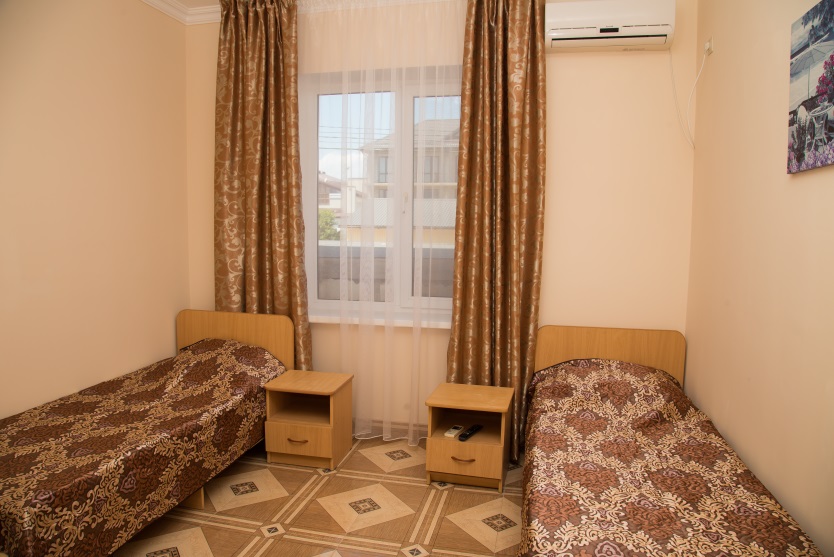 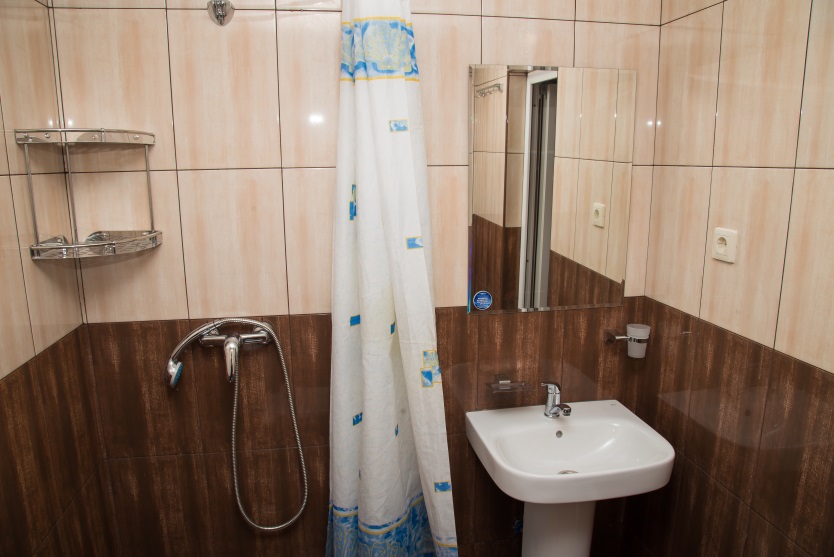 ПитаниеК услугам гостей полностью оборудованная кухня для самостоятельного приготовления пищи (газовая плита, микроволновая печь, набор посуды и др.).График заездов и стоимость тура на человека(при 2х/3х/4х местном размещение)В ГД Константин предусмотрено одноместное размещение в 2-х местном стандартном номере с доплатой к основной стоимости тура:4000 рублей – размещение на 0 этаже6000 рублей – размещение на 1 этаже (без балкона)8500 рублей – размещение на 2,3 этаже (с балконом)Детям до 14 лет – скидка 500 рублей от основной стоимости тура.В стоимость путёвки включено:проезд на автобусе Иваново – п. Витязево - Ивановопроживание в ГД «Константин»страховка в пути следования Комментарии:В поездке обязательно наличие паспорта и свидетельства о рождении (для детей).Размещение в ГД производится по паспортам/свидетельствам о рождение для детей до 14 лет!Отправление из Иваново с бульвара Кокуй в 8.00 (точное время сообщается ЗА СУТКИ ДО ВЫЕЗДА ПО ТЕЛЕФОНУ!) Ориентировочное прибытие в п. Витязево  с 11:00 до 13:00 (следующего дня).Размещение в день приезда с 13:00 до 16:00 , освобождение номеров в 9:00. В день выезда на территории ГД «Константин» предоставляются камеры хранения, душевые и туалет.Отправление из п. Витязево с 14:00 до 17:00. Ориентировочное прибытие в  Иваново 19:00 – 22:00 (следующего дня).Время в пути 26-28 часов.Проезд осуществляется на комфортабельных автобусах , принадлежащих туристической компании «Скорость».Посадка пассажиров в нетрезвом виде Запрещена!В дороге предполагаются санитарные остановки, просмотр кинофильмов.Для туристов из Ивановского региона и соседних областей предоставляется трансфер в обе стороны БЕСПЛАТНО!Информация по трансферам сообщается по телефону ЗА СУТКИ ДО ОТПРАВЛЕНИЯ!Туроператор оставляет за собой право на замену автобуса
Дополнительно:1Завод шампанских вин Абрау-Дюрсо2Обзорная Экскурсия по Анапе3Экскурсия на Таманский Полуостров4Экскурсия на Таманский ПолуостровГрафик заездовСтоимость тура,рублей1 заезд / 01.06 - 12.0613 8002 заезд / 10.06 - 21.0615 2003 заезд / 19.06 - 30.0616 7004 заезд / 28.06 - 09.0717 8005 заезд / 07.07 - 18.0718 8006 заезд / 16.07 - 27.0718 8007 заезд / 25.07 - 05.0818 8008 заезд / 03.08 - 14.0818 8009 заезд / 12.08 - 23.0818 80010 заезд / 21.08 - 01.0917 90011 заезд / 30.08 - 10.0916 90012 заезд / 08.09 - 19.0915 90013 заезд / 17.09 - 28.0913 800